	MĚSTO ŽATEC	USNESENÍ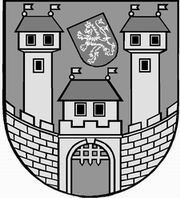 	ze 	7	. jednání Zastupitelstva města Žatce 	konaného dne 	13.11.2017Usnesení č. 	154 /17	-	181 /17	 154/17	Volba návrhové komise	 155/17	Schválení programu	 156/17	Sloučení návrhové a volební komise	 157/17	Způsob volby člena dozorčí rady Nemocnice Žatec, o.p.s.	 158/17	Volba kandidáta na člena dozorčí rady Nemocnice Žatec, o.p.s.	 159/17	Jmenování člena dozorčí rady Nemocnice Žatec o.p.s.	 160/17	Kontrola usnesení zastupitelstva města	 161/17	Rozprava k bodu č. 8a - Forenzní audit společnosti Žatecká teplárenská, a.s.	 162/17	Program regenerace historického jádra města Žatec	 163/17	Změna č. 6 ÚP Žatec – další postup pořizování	 164/17	Předkupní právo na pozemek p. p. č. 3842/1 k. ú. Žatec	 165/17	Prodej části pozemku p. p. č. 316/1 v k. ú. Velichov u Žatce	 166/17	Prodej částí pozemků v k. ú. Žatec	 167/17	Prodej pozemku p. p. č. 6164/7 v k. ú. Žatec	 168/17	Nabytí vodárenských staveb v k. ú. Holedeč do majetku Města Žatce	 169/17	Prodej budovy č. p. 1262, včetně příslušných pozemků v k. ú. Žatec	 170/17	Rozpočtová změna – „Sběrný dvůr odpadů města Žatec“	 171/17	Rozpočtové změny – uvolnění finančních prostředků na investiční akce a 	opravy 2017	 172/17	Rozpočtové změny od 01.07. do 30.09.2017	 173/17	Rozpočtová změna – likvidace komunálního odpadu	 174/17	Rozpočtová změna – DPS a PS – dodatečné zateplení	 175/17	Rozpočtová změna – MŠ Otakara Březiny 2769 – žádost o účelovou 	neinvestiční dotaci	 176/17	Žádost o účelovou investiční dotaci (elektrická smažící pánev) ZŠ a MŠ, 	Žatec, Jižní 2777, okres Louny	 177/17	Zápis z jednání finančního výboru	 178/17	Zápis z jednání kontrolního výboru	 179/17	Odměny za výkon funkce neuvolněných zastupitelů	 180/17	Zpráva o činnosti Rady města Žatce	 181/17	Rezignace na členství ve finančním výboru	 154/17		Volba návrhové komiseZastupitelstvo města Žatce projednalo a schvaluje tříčlennou návrhovou komisi ve složení RSDr. Milan Pipal, MVDr. Břetislav Frýba, Ing. Bc. Ivana Malířová.	 155/17	Schválení programuZastupitelstvo města Žatce schvaluje program zasedání s přečíslováním bodu č. 26 na bod č. 8a.	 156/17	Sloučení návrhové a volební komiseZastupitelstvo města Žatce schvaluje sloučení návrhové a volební komise.	 157/17	Způsob volby člena dozorčí rady Nemocnice Žatec, o.p.s.Zastupitelstvo města Žatce v souladu s volebním řádem schvaluje veřejnou volbu člena dozorčí rady Nemocnice Žatec, o.p.s.	 158/17	Volba kandidáta na člena dozorčí rady Nemocnice Žatec, o.p.s.Zastupitelstvo města Žatce v souladu s volebním řádem, článek VIII., článek VI., odst. 3, bod 1 schvaluje MUDr. Pavla Lochovského jako kandidáta na člena dozorčí rady Nemocnice Žatec, o.p.s.	 159/17	Jmenování člena dozorčí rady Nemocnice Žatec o.p.s.Zastupitelstvo města Žatce projednalo a jmenuje členem dozorčí rady Nemocnice Žatec o.p.s.:MUDr. Pavla Lochovskéhos účinností od 13.11.2017.	 160/17	Kontrola usnesení zastupitelstva městaZastupitelstvo města Žatce bere na vědomí kontrolu usnesení z minulých jednání zastupitelstva města a dále schvaluje opravu textu usnesení č. 34/17 Program regenerace MPR a MPZ pro rok 2017, a to tak, že text usnesení:Zastupitelstvo města Žatce schvaluje rozdělení finančních prostředků z Programu regenerace MPR a MPZ pro rok 2017 dle předloženého návrhu:se nahrazuje textem:Zastupitelstvo města Žatce schvaluje rozdělení finančních prostředků z Programu regenerace MPR a MPZ pro rok 2017 dle předloženého návrhu:	 161/17	Rozprava k bodu č. 8a - Forenzní audit společnosti Žatecká teplárenská, 		a.s.Zastupitelstvo města Žatce neschvaluje ukončení rozpravy k bodu č. 8a - Forenzní audit společnosti Žatecká teplárenská, a.s. 162/17		Program regenerace historického jádra města ŽatecZastupitelstvo města Žatce projednalo a schvaluje Program regenerace historického jádra města Žatec v předloženém znění. 163/17		Změna č. 6 ÚP Žatec – další postup pořizováníZastupitelstvo města Žatce bere na vědomí předloženou informaci o dalším postupu pořizování změny č. 6 Územního plánu Žatec a rozhoduje takto:z dalšího projednávání změny č. 6 Územního plánu Žatec budou vypuštěny veškeré návrhové plochy pro dopravní stavby – DG v MPR a MPZ, vyjma plochy DG 8.	 164/17	Předkupní právo na pozemek p. p. č. 3842/1 k. ú. ŽatecZastupitelstvo města Žatce projednalo předložené oznámení na využití předkupního práva na p. p. č. 3842/1 k. ú. Žatec vzniklé vydáním Územního plánu Žatec a nabídku nevyužívá.Současně Zastupitelstvo města Žatce souhlasí se zrušením předkupního práva na pozemek p. p. č. 3842/1 k. ú. Žatec. 165/17	Prodej části pozemku p. p. č. 316/1 v k. ú. Velichov u ŽatceZastupitelstvo města Žatce projednalo a schvaluje prodej části pozemku ostatní plocha p. p. č. 316/1, dle GP č. 230-57/2017 nově označená ostatní plocha p. p. č. 316/10 o výměře 44 m2 v k. ú. Velichov u Žatce fyzické osobě za kupní cenu 21.560,00 Kč + poplatky spojené s provedením kupní smlouvy a správní poplatek katastrálnímu úřadu.	 166/17	Prodej částí pozemků v k. ú. ŽatecZastupitelstvo města Žatce projednalo a schvaluje prodej pozemků, dle GP č. 6393-19/2017 část pozemku ostatní plochy p. p. č. 6289/2 - nově oddělená ostatní plocha p. p. č. 6289/6 o výměře 35 m2, část pozemku trvalý travní porost p. p. č. 6290/11 – nově oddělený trvalý travní porost p. p. č. 6290/28 o výměře 7 m2 a část pozemku trvalý travní porost p. p. č. 6290/13 – nově oddělený trvalý travní porost p. p. č. 6290/29 o výměře 10 m2 v k. ú. Žatec fyzické osobě za kupní cenu 26.000,00 Kč + poplatky spojené s provedením kupní smlouvy a správní poplatek katastrálnímu úřadu.	 167/17	Prodej pozemku p. p. č. 6164/7 v k. ú. ŽatecZastupitelstvo města Žatce projednalo a schvaluje prodej pozemku orná půda p. p. č. 6164/7 o výměře 1338 m2 v k. ú. Žatec za účelem výstavby RD fyzické osobě za kupní cenu 833.900,00 Kč + DPH + poplatky spojené s provedením kupní smlouvy a správní poplatek katastrálnímu úřadu za podmínek stanovených odborem rozvoje a majetku města.Podmínky kupní smlouvy:- zahájit výstavbu vydáním příslušného rozhodnutí stavebního úřadu do dvou let od podpisu kupní smlouvy pod podmínkou odstoupení od smlouvy- dokončit výstavbu vydáním příslušného rozhodnutí stavebního úřadu do čtyř let od podpisu kupní smlouvy pod smluvní pokutou 200.000,00 Kč- zřízení věcného práva předkupního pro Město Žatec po dobu 4 let od vkladu kupní smlouvy, a to za kupní cenu rovnající se ceně kupní.	 168/17	Nabytí vodárenských staveb v k. ú. Holedeč do majetku Města ŽatceZastupitelstvo města Žatce schvaluje bezúplatné nabytí do majetku Města Žatce, IČ 00265781 stavby nezapsané v katastru nemovitostí umístěné na pozemku p. p. č. 2420, lesní pozemek a stavby nezapsané v katastru nemovitostí umístěné na pozemku p. p. č. 2412, lesní pozemek, vše v k. ú. Holedeč, z majetku spol. Severočeská vodárenská společnost a.s., IČ 49099469.	 169/17	Prodej budovy č. p. 1262, včetně příslušných pozemků v k. ú. ŽatecZastupitelstvo města Žatce schvaluje prodej nemovitostí pozemku zastavěná plocha a nádvoří st. p. č. 1464 o výměře 277 m2, jehož součástí je stavba č. p. 1262, občanské vybavení, pozemku zastavěná plocha a nádvoří st. p. č. 3977 o výměře 91 m2, jehož součástí je stavba bez č. p./č. e., jiná stavba a pozemku ostatní plocha p. p. č. 5586/7 o výměře 972 m2 vše v k. ú. Žatec fyzické osobě za kupní cenu 5.000.000,00 Kč a náklady spojené s převodem nemovitostí.	 170/17	Rozpočtová změna – „Sběrný dvůr odpadů města Žatec“Zastupitelstvo města Žatce schvaluje rozpočtovou změnu v celkové výši 23.000.000,00 Kč, a to uvolnění finančních prostředků z investičního fondu ve výši 6.140.000,000 Kč a z kofinancování dotačních titulů ve výši 16.860.000,00 Kč na financování akce „Sběrný dvůr odpadů města Žatec“:Výdaje: 741-6171-6901                -  6.140.000,00 Kč (IF)Výdaje: 741-6171-6901, org. 2017     - 16.860.000,00 Kč (kofinancování)Výdaje: 739-3722-6121, org. 520      + 23.000.000,00 Kč (Sběrný dvůr odpadů). 171/17	Rozpočtové změny – uvolnění finančních prostředků na investiční akce 		a opravy 2017Zastupitelstvo města Žatce schvaluje rozpočtové změny v celkové výši 19.100.000,00 Kč - uvolnění finančních prostředků z investičního fondu na financování akcí schválených usnesením č. 452/16 ze dne 19.12.2016 „Investiční plán 2017“ v tomto znění:Výdaje: 741-6171-6901               - 19.100.000,00 Kč (IF)Výdaje: 710-2212-6121, org. 705     +  4.200.000,00 Kč (ul. Klášterní)Výdaje: 710-2212-6121, org. 647     +  5.100.000,00 Kč (příj. cesta ke hřišti Bezděkov)Výdaje: 739-3722-6121, org. 522     +  9.800.000,00 Kč (sběrná síť odpadů - kontejnery).	 172/17	Rozpočtové změny od 01.07. do 30.09.2017Zastupitelstvo města Žatce bere na vědomí přehled rozpočtových změn, schválených Radou města Žatce, za období 01.07. – 30.09.2017.	 173/17	Rozpočtová změna – likvidace komunálního odpaduZastupitelstvo města Žatce schvaluje rozpočtovou změnu ve výši 1.200.000,00 Kč, a to převod v rámci schváleného rozpočtu z kap. 741 – likvidace komunálního odpadu 2017 na kap. 739 – PO TSMŽ – účelová neinvestiční dotace na zabezpečení systému odpadového hospodářství.Výdaje: 741-3722-5169, org. 5091       - 1.200.000,00 Kč (kap. 741 - odpad. hosp.)Výdaje: 739-3722-5331, org. 5091      + 1.200.000,00 Kč (kap. 739 - odpad. hosp.).	 174/17	Rozpočtová změna – DPS a PS – dodatečné zatepleníZastupitelstvo města Žatce schvaluje rozpočtovou změnu ve výši 2.413.000,00 Kč, a to zapojení druhé části účelové investiční dotace do rozpočtu města.Účelový znak 13 501 - investiční účelová dotace Ministerstva práce a sociálních věcí, poskytnutá z programu 11331 – Rozvoj a obnova materiálně technické základny sociálníchslužeb na realizaci projektu číslo 113D313003401 pod názvem „Domov pro seniory a Pečovatelská služba v Žatci - dodatečné zateplení a výměna oken u objektů č. p. 642, 652, 845 a 852 v Žatci“ ve výši 2.413.429,03 Kč.Příjmy: 4216-ÚZ 13 501, org. 808    +  2.413.000,00 Kč (příjem dotace ze SR)Výdaje: 741-6171-5901              +    500.000,00 Kč (RF)Výdaje: 741-6171-6901, org. 2017    +  1.913.000,00 Kč (KOFINANCOVÁNÍ). 175/17	Rozpočtová změna – MŠ Otakara Březiny 2769 – žádost o účelovou 		neinvestiční dotaciZastupitelstvo města Žatce projednalo a schvaluje poskytnutí účelové neinvestiční dotace Mateřské škole Žatec, Otakara Březiny 2769, okres Louny ve výši 76.000,00 Kč na pořízení nábytku a mycího stroje na nádobí.Zároveň Zastupitelstvo města Žatce schvaluje rozpočtovou změnu ve výši 76.000,00 Kč na uvolnění finančních prostředků z rezervního fondu:Výdaje: 741-6171-5901                  - 76.000,00 Kč (čerpání RF)Výdaje: 714-3111-5331, org. 5321      + 76.000,00 Kč (MŠ - účelová neinvestiční dotace).	 176/17	Žádost o účelovou investiční dotaci (elektrická smažící pánev) ZŠ a MŠ, 		Žatec, Jižní 2777, okres LounyZastupitelstvo města Žatce projednalo žádost ředitele Základní školy a Mateřské školy, Žatec, Jižní 2777, okres Louny a schvaluje poskytnutí účelové investiční dotace v celkové výši 149.000,00 Kč na pořízení dvou kusů elektrických smažících pánví BR 8 ET.Dále Zastupitelstvo města Žatce schvaluje rozpočtovou změnu ve výši 149.000,00 Kč:Výdaje: 741-6171-5901                  - 149.000,00 Kč (čerpání RF)Výdaje: 714-3113-6351-org. 553        + 149.000,00 Kč (účelová investiční dotace).	 177/17	Zápis z jednání finančního výboruZastupitelstvo města Žatce bere na vědomí zápis z jednání finančního výboru Zastupitelstva města Žatce ze dne 20.09.2017.	 178/17	Zápis z jednání kontrolního výboruZastupitelstvo města Žatce bere na vědomí zápis z jednání kontrolního výboru Zastupitelstva města Žatce ze dne 06.09.2017.	 179/17	Odměny za výkon funkce neuvolněných zastupitelůZastupitelstvo města Žatce bere na vědomí zrušení Nařízení vlády č. 37/2003 Sb., o odměnách za výkon funkce členů zastupitelstev, k 01.01.2018.Zastupitelstvo města Žatce současně projednalo a bere na vědomí nové Nařízení vlády č. 318/2017 Sb., o výši odměn členů zastupitelstev ÚSC a ponechává odměny v již schválenévýši dle usnesení č. 647/15 ze dne 16.12.2015, a to s účinností od 01.01.2018.	 180/17	Zpráva o činnosti Rady města ŽatceZastupitelstvo města Žatce bere na vědomí zprávu o činnosti Rady města Žatce za období od 07.10.2017 do 03.11.2017.	 181/17	Rezignace na členství ve finančním výboruZastupitelstvo města Žatce bere na vědomí rezignaci Ing. Aleše Jelínka na funkci předsedy a člena finančního výboru Zastupitelstva města Žatce.Zastupitelstvo města Žatce bere na vědomí rezignaci Ing. Pavla Dvorského, Ph.D. na funkci člena finančního výboru Zastupitelstva města Žatce.		Starostka						Místostarostka	Mgr. Zdeňka Hamousová v. r.	Jana Nováková v. r.Za správnost vyhotovení: Pavlína KloučkováUpravená verze dokumentu z důvodu dodržení přiměřenosti rozsahu zveřejňovaných osobních údajů podle zákona č. 101/2000 Sb., o ochraně osobních údajů v platném znění.Městská památková rezervace: 1.220.000,00 KčMěstská památková rezervace: 1.154.000,00 KčMěstská památková rezervace: 1.154.000,00 KčMěstská památková rezervace: 1.154.000,00 KčMěstská památková rezervace: 1.154.000,00 KčObjektCharakteristika obnovyCelkové náklady akce v KčCelkové náklady akce v KčPodíl vlastníka 
v KčPodíl vlastníka 
v KčPodíl města v KčPodíl města v KčDotace z programu regenerace MPR v KčDotace z programu regenerace MPR v Kčč. p. 8Obnova fasády – oprava omítek, fasádní nátěr, klempířské konstrukce, oprava balkonu a další související práce 298.944,00298.944,00160.944,00160.944,0000138.000,00138.000,00č. p. 49Obnova fasády – oprava omítek, fasádní nátěr, klempířské konstrukce a další související práce196.310,00196.310,00110.310,00110.310,000086.000,0086.000,00č. p. 88Obnova fasády směrem do náměstí – oprava omítek, fasádní nátěr, výměna oken a dveří, klempířské konstrukce a další související práce 365.084,00365.084,00159.575,00159.575,0036.509,0036.509,00     169.000,00     169.000,00č. p. 137Obnova uliční a dvorní fasády – oprava omítek, fasádní nátěr, klempířské konstrukce, výměna oken, vrat a další související práce763.348,00763.348,00417.348,00417.348,0000346.000,00346.000,00č. p. 149Obnova uliční fasády – oprava omítek a štukových prvků fasády a římsy, fasádní nátěr, klempířské konstrukce a další související práce219.740,00219.740,00116.740,00116.740,0000     103.000,00     103.000,00č. p. 150,151Obnova uliční fasády – oprava omítek a štukových prvků fasády a římsy, fasádní nátěr, klempířské konstrukce a další související práce524.667,00524.667,00292.667,00292.667,0000232.000,00232.000,00č. p. 152Obnova uliční fasády – oprava omítek, fasádní nátěr a další související práce126.500,00126.500,0088.850,0088.850,0012.650,0012.650,0025.000,0025.000,00č. p. 154Obnova fasády uliční a do dvora – oprava omítek, fasádní nátěr, klempířské konstrukce, oprava gotické zdi ve dvoře a další související práce261.346,00261.346,00180.211,00180.211,0026.135,0026.135,0055.000,0055.000,00CELKEM2.755.939,002.755.939,001.526.645,001.526.645,0075.294,0075.294,001.154.000,001.154.000,00